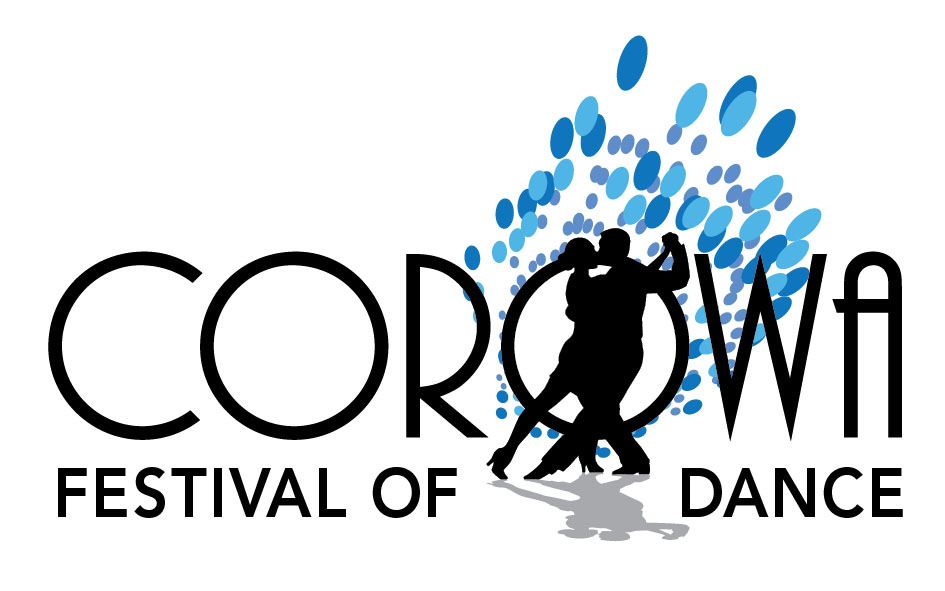 Corowa Festival of Dance:- Dances Selected from:FoxtrotCharmaineAlpha MWEvening 3 StepTracey LeighRed Rose SaunterSally Ann Cha ChaTangoetteCarouselMonte CarloEmmerdaleFestival GlideDynasty BluesLa BombaLouisaQueen of Hearts RumbaMidnight TangoSerenade WCindy SwingNew Vogue MWAlpine StrollBarclay BluesJAB SambaLucille WBalmoral BluesSwing WaltzMelba BluesMayfair QSAnna-Lisa WaltzMerrilynExcelsior SchoticheTwilight WaltzCelebrity SaunterKillarney W / VTango TerrificPresentation WGlenroy FoxtrotWoodside MWBanyan BluesParma WaltzSilver RumbaChicago SwingJivePride of ErinEmpress WaltzGypsy TapPresidents Daughter’s WDance Magic RumbaTango 44Catherine MWMidnight JiveNew Vogue QSEl Tel Cha ChaMiami RumbaBrekken QSFitzon QSLaPaTonySagaMississippi BluesWorkshop Dance